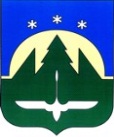 МУНИЦИПАЛЬНОЕ ОБРАЗОВАНИЕГОРОДСКОЙ ОКРУГ ГОРОД ХАНТЫ-МАНСИЙСКДЕПАРТАМЕНТ ОБРАЗОВАНИЯ АДМИНИСТРАЦИИ МУНИЦИПАЛЬНОЕ БЮДЖЕТНОЕ ДОШКОЛЬНОЕ ОБРАЗОВАТЕЛЬНОЕ УЧРЕЖДЕНИЕ«ДЕТСКИЙ САД №17 «НЕЗНАЙКА»Картотека сюжетно-ролевых игр для дошкольников«Развитие игровой деятельности»
Воспитатели:С.В.ШушуноваН.С.СкобелкинХанты-Мансийск 2018г.Цель:
Создание условий для развития игровой деятельности детей. Формирование игровых умений, развитие культурных форм игры. Всестороннее воспитание и гармоническое развитие детей в игре (эмоционально-нравственное, умственное, физическое, художественно-эстетическое и социально-коммуникативное). Развитие самостоятельности, инициативы, творчества, навыков саморегуляции; формирование доброжелательного отношения к сверстникам, умения взаимодействовать, договариваться, самостоятельно разрешать конфликтные ситуации.Сюжетно - ролевая игра "Магазин"Цель: научить детей классифицировать предметы по общим признакам, воспитывать чувство взаимопомощи, расширить словарный запас детей: ввести понятия «игрушки», «мебель», «продукты питания», «посуда».
Оборудование: все игрушки, изображающие товары, которые можно купить в магазине, расположенные на витрине, деньги. Возраст: 3–7 лет.
Ход игры: воспитатель предлагает детям разместить в удобном месте огромный супермаркет с такими отделами, как овощной, продуктовый, молочный, булочная и прочие, куда будут ходить покупатели. Дети самостоятельно распределяют роли продавцов, кассиров, торговых работников в отделах, рассортировывают товары по отделам – продукты, рыба, хлебобулочные изделия, 
мясо, молоко, бытовая химия и т. д. Они приходят в супермаркет за покупками вместе со своими друзьями, выбирают товар, советуются с продавцами, расплачиваются в кассе. В ходе игры педагогу необходимо обращать внимание на взаимоотношения между продавцами и покупателями. Чем старше дети, тем больше отделов и товаров может быть в супермаркете.Сюжетно - ролевая игра "Семья"Цель: формировать представление о коллективном ведении хозяйства, семейном бюджете, о семейных взаимоотношениях, совместных досугах, воспитывать любовь, доброжелательное, заботливое отношение к членам семьи, интерес к их деятельности.Оборудование: все игрушки, необходимые для игры в семью: куклы, мебель, посуда, вещи и т. д. Возраст: 5–6 лет.Ход игры: воспитатель предлагает детям «поиграть в семью». Роли распределяются по желанию. Семья очень большая, у Бабушки предстоит день рождения. Все хлопочут об устроении праздника. Одни Члены семьи закупают продукты, другие готовят праздничный обед, сервируют стол, третьи подготавливают развлекательную программу. В ходе игры нужно наблюдать за взаимоотношениями между Членами семьи, вовремя помогать им.Сюжетно - ролевая игра "Парикмахерская"Цель: познакомить детей с профессией парикмахера, воспитывать культуру общения, расширить словарный запас детей.Оборудование: халат для парикмахера, накидка для клиента, инструменты парикмахера - расческа, ножницы, флакончики для одеколона, лака, фен и т. д.Возраст: 4–5 лет.Ход игры: стук в дверь. В гости к детям приходит кукла Катя. Она знакомится со всеми детьми и замечает в группе зеркало. Кукла спрашивает детей, нет ли у них расчески? Ее косичка расплелась, и она хотела бы причесаться. Кукле предлагают сходить в парикмахерскую. Уточняется, что там есть несколько залов: женский, мужской, маникюрный, в них работают хорошие мастера, и они быстро приведут прическу Кати в порядок. Назначаем
Парикмахеров, они занимают свои рабочие места. В салон идут другие дети и куклы. Катя остается очень довольной, ей нравится ее прическа. Она благодарит детей и обещает в следующий раз прийти именно в эту парикмахерскую. В процессе игры дети узнают об обязанностях парикмахера – стрижке, бритье, укладке волос в прическу, маникюре.Сюжетно-ролевая игра "Аптека"Цель: расширить знания о профессиях работников аптеки: фармацевт делает лекарства, кассир-продавец продает их, заведующая аптекой заказывает нужные травы и другие препараты для изготовления лекарств, расширить словарный запас детей: «лекарственные препараты», «фармацевт», «заказ», «лекарственные растения».Оборудование: игрушечное оборудование аптеки.Возраст: 5–7 лет.Ход игры: проводится беседа о том, люди каких профессий работают в аптеке, чем занимаются. Знакомимся с новой ролью – Заведующей аптекой. Она принимает от населения лекарственные травы и передает их Фармацевтам, чтобы они приготовили лекарственные препараты. Заведующая помогает Работникам аптеки и Посетителям разобраться в затруднительных ситуациях.Лекарства выдаются строго по рецептам. Роли дети распределяют самостоятельно, по желанию.Сюжетно - ролевая игра "На дорогах города"Цель: закрепить знания детей о правилах дорожного движения, познакомить с новой ролью – регулировщик, воспитывать выдержку, терпение, внимание на дороге.
Оборудование: игрушечные машины, флажки для регулировщика – красный и зеленый.Возраст: 5–7 лет.Ход игры: детям предлагают построить красивое здание – театр. Выбираем место для постройки. Но сначала нужно перевезти строительный материал в нужное место. С этим легко справятся водители на машинах. Дети берут машины и едут за стройматериалом. Но вот неудача – на главных дорогах не работает светофор. Чтобы не было аварии на дороге, необходимо, чтобы движением машин управлял регулировщик. Выбираем Регулировщика. Он становится в кружок. В руках у него красный и зеленый флажки. Красный флажок – «стой», зеленый флажок – «иди». Теперь все будет в порядке. Регулировщик управляет движением.Сюжетно - ролевая игра "Правила движения"Цель: продолжать учить детей ориентироваться по дорожным знакам, соблюдать правила дорожного движения. Воспитывать умение быть вежливыми, внимательными друг к другу, уметь ориентироваться в дорожной ситуации, расширить словарный запас детей: «пост ГИБДД», «светофор», «нарушение движения», «превышение скорости», «штраф».Оборудование: игрушечные автомобили, дорожные знаки, светофор; для сотрудника ГИБДД - милицейская фуражка, палочка, радар; водительские удостоверения, техталоны.Возраст: 6–7 лет.Ход игры: детям предлагают выбрать сотрудников ГИБДД, чтобы те следили за порядком на дорогах города. Остальные дети – автомобилисты. По желанию дети распределяют между собой роли работников бензозаправки. В ходе игры дети стараются не нарушать правила дорожного движения.Сюжетно - ролевая игра "Игрушки у врача"Цель: учить детей уходу за больными и пользованию медицинскими инструментами, воспитывать в детях внимательность, чуткость, расширять словарный запас: ввести понятия «больница», «больной», «лечение», «лекарства», «температура», «стационар».
Оборудование: куклы, игрушечные зверята, медицинские инструменты: термометр, шприц, таблетки, ложечка, фонендоскоп, вата, баночки с лекарствами, бинт, халат и чепчик для врача.Возраст: 3–7 лет.Ход игры: воспитатель предлагает поиграть, выбираются Доктор и Медсестра, остальные дети берут в руки игрушечных зверюшек и кукол, приходят в поликлинику на прием. К врачу обращаются пациенты с различными заболеваниями: у мишки болят зубы, потому что он ел много сладкого, кукла Маша прищемила дверью пальчик и т. д. Уточняем действия: Доктор осматривает больного, назначает ему лечение, а Медсестра выполняет его указания. Некоторые больные требуют стационарного лечения, их кладут в больницу. Дети старшего дошкольного возраста могут выбрать несколько разных специалистов – терапевта, окулиста, хирурга и других известных детям врачей. Попадая на прием, игрушки рассказывают, почему они попали к врачу, воспитатель обсуждает с детьми, можно ли было этого избежать, говорит, что нужно с большей заботой относиться к своему здоровью. В ходе игры дети наблюдают за тем, как врач лечит больных – делает перевязки, измеряет температуру. Воспитатель оценивает, как дети общаются между собой, напоминает о том, чтобы выздоровевшие игрушки не забывали благодарить врача за оказанную помощь.Сюжетно-ролевая игра "Строим дом"Цель: познакомить детей со строительными профессиями, обратить внимание на роль техники, облегчающей труд строителей, научить детей сооружать постройку несложной конструкции, воспитать дружеские взаимоотношения в коллективе, расширить знания детей об особенностях труда строителей, расширить словарный запас детей: ввести понятия «постройка», «каменщик», «подъемный кран», «строитель», «крановщик», «плотник», «сварщик», «строительный материал».Оборудование: крупный строительный материал, машины, подъемный кран, игрушки для обыгрывания постройки, картинки с изображением людей строительной профессии: каменщика, плотника, крановщика, шофера и т. д.Возраст: 3–7 лет.Ход игры: воспитатель предлагает детям отгадать загадку: «Что за башенка стоит, а в окошке свет горит? В этой башне мы живем, и она зовется …? (дом)». Воспитатель предлагает детям построить большой, просторный дом, где бы могли поселиться игрушки. Дети вспоминают, какие бывают строительные профессии, чем заняты люди на стройке. Они рассматривают изображения строителей и рассказывают об их обязанностях. Затем дети договариваются о постройке дома. Распределяются роли между детьми: одни – Строители, они строят дом; другие – Водители, они подвозят строительный материал на стройку, один из детей – Крановщик. В ходе строительства следует обращать внимание на взаимоотношения между детьми. Дом готов, и туда могут вселяться новые жители. Дети самостоятельно играют.Сюжетно - ролевая игра "Детский сад"Цель: расширить знания детей о назначении детского сада, о профессиях тех людей, которые здесь работают, – воспитателя, няни, повара, музыкального работника, воспитать у детей желание подражать действиям взрослых, заботливо относиться к своим воспитанникам.Оборудование: все игрушки, необходимые для игры в детский сад.
Возраст: 4–5 лет.Ход игры: воспитатель предлагает детям поиграть в детский сад. По желанию назначаем детей на роли Воспитателя, Няни, Музыкального руководителя. В качестве воспитанников выступают куклы, зверюшки. В ходе игры следят за взаимоотношениями с детьми, помогают им найти выход из сложных ситуаций.Сюжетно - ролевая игра "В кафе"Цель: учить культуре поведения в общественных местах, уметь выполнять обязанности повара, официанта.Оборудование: необходимое оборудование для кафе, игрушки-куклы, деньги.
Возраст: 5–6 лет.Ход игры: в гости к детям приходит Буратино. Он познакомился со всеми детьми, подружился с другими игрушками. Буратино решает пригласить своих новых друзей в кафе, чтобы угостить их мороженым. Все отправляются в кафе. Там их обслуживают Официанты. Дети учатся правильно делать заказ, благодарят за обслуживание.Сюжетно - ролевая игра "Мы – спортсмены"Цель: дать детям знания о необходимости занятий спортом, совершенствовать спортивные навыки – ходьбу, бег, метание, лазание. Развивать физические качества: быстроту, ловкость, координацию движений, глазомер, ориентировку в пространстве.Оборудование: медали победителям, рекламный щит для демонстрации количества заработанных баллов, спортивный инвентарь – мячи, скакалки, кегли, канат, лесенки, скамейки и т. д.Возраст: 6–7 лет.Ход игры: воспитатель предлагает детям провести соревнование по разным видам спорта. По желанию детей выбирают судей, организаторов соревнования. Остальные дети – спортсмены. Каждый самостоятельно выбирает вид спорта, в котором будет состязаться с соперниками. Судьи присуждают баллы за выполнение задания. Игра заканчивается награждением победителей.Сюжетно - ролевая игра "На станции технического обслуживания автомобилей"Цель: расширять тематику строительных игр, развивать конструктивные умения, проявлять творчество, находить удачное место для игры, познакомить с новой ролью – слесарем по ремонту автомашин. 
Оборудование: строительный материал для постройки гаража, слесарные инструменты для ремонта машин, оборудование для мойки и покраске автомобилей.
Возраст: 6–7 лет.
Ход игры: сообщить детям о том, что на дорогах города очень много автомобилей и эти автомобили очень часто ломаются, поэтому нам надо открыть станцию технического обслуживания автомобилей. Детям предлагают построить большой гараж, оборудовать место под мойку автомашин, выбрать сотрудников, обслуживающий персонал. Их знакомят с новой рабочей специальностью – слесарем по ремонту машин (мотора, рулевого управления, тормозов и т. д.).Сюжетно - ролевая игра "Школа"Цель: уточнить знания детей о том, чем занимаются в школе, какие бывают уроки, чему учит учитель, воспитать желание учиться в школе, уважение к труду словарный запас детей: «школьные принадлежности», «портфель», «пенал», «ученики» и т. д.Оборудование: ручки, тетради, детские книжки, азбука, цифры, доска, мел, указка.Возраст: 6–7 лет.Ход игры: воспитатель предлагает детям поиграть в школу. Проводится беседа о том, зачем нужна школа, кто там работает, что делают ученики. По желанию детей выбирается Учитель. Остальные дети – Ученики. Учитель задает ученикам задания, они самостоятельно и старательно выполняют его. На другом уроке другой Учитель. Дети занимаются на уроках математики, родного языка, физкультуры, пения и т. д.